30.12.2016											         № 1709						г. СевероуральскО внесении изменений в муниципальную программу Североуральского городского округа «Совершенствование социально-экономической политики в Североуральском городском округе» на 2014-2020 годы», утвержденную постановлением Администрации Североуральского городского округа от 30.10.2013 № 1536Руководствуясь Федеральным законом от 06 октября 2003 года № 131-ФЗ «Об общих принципах организации местного самоуправления в Российской Федерации», Уставом Североуральского городского округа, постановлениями Администрации Североуральского городского округа от 02.09.2013 № 1237 «Об утверждении Порядка формирования и реализации муниципальных программ Североуральского городского округа», от 31.07.2014 № 1055 «Об утверждении Перечня муниципальных программ Североуральского городского округа», решением Думы Североуральского городского округа от 07.12.2016 № 88 «О внесении изменений в решение Думы Североуральского городского округа от 24.12.2015 № 114 «О бюджете Североуральского городского округа на 2016 год», Администрация Североуральского городского округаПОСТАНОВЛЯЕТ:1. Внести в муниципальную программу Североуральского городского округа «Совершенствование социально-экономической политики в Североуральском городском округе» на 2014 – 2020 годы», утвержденную постановлением Администрации Североуральского городского округа от 30.10.2013 № 1536 (с изменениями на 24 ноября 2016 года), следующие изменения:1) в Паспорте Программы:строку «Объем реализации муниципальной программы по годам реализации, тыс. рублей» изложить в следующей редакции:«ВСЕГО: 497 109,28221 тыс. рублей,в т. ч. из средств местного бюджета 491 877,87221 тыс. руб., в т. ч. по годам реализации программы:в 2014 году – 71 424,90 тыс. рублей:в 2015 году – 70 841,70 тыс. рублей;в 2016 году – 67 907,07221 тыс. рублей;в 2017 году – 70 442,10000 тыс. рублей;в 2018 – 2020 годах – 211 262,10000 тыс. рублей;из средств областного бюджета всего 3 998,88000 тыс. руб., в т. ч. по годам реализации программы:в 2014 году – 1221,30 тыс. рублей;в 2015 году – 956,10 тыс. рублей;в 2016 году – 1 811,48000 тыс. рублей;в 2017 году – 0,0 тыс. рублей;в 2018 – 2020 годах – 0,00000 тыс. рублей;из средств федерального бюджета всего 1 242,53000 тыс. руб., в т. ч. по годам реализации программы:в 2014 году – 0,00 тыс. рублей;в 2015 году – 0,00 тыс. рублей;в 2016 году – 1 214,63000 тыс. рублей;в 2017 году – 0,0 тыс. рублей;в 2018 – 2020 годах – 27,90000 тыс. рублей»;2) в приложении № 1 к Программе строки 38, 49 изложить в новой редакции:3) приложение № 2 к Программе изложить в новой редакции (прилагается).2. Опубликовать настоящее постановление на официальном сайте Администрации Североуральского городского округа.3. Контроль за выполнением настоящего постановления оставляю за собой.И. о. Главы АдминистрацииСевероуральского городского округа					  В.П. Матюшенко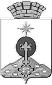 АДМИНИСТРАЦИЯ СЕВЕРОУРАЛЬСКОГО ГОРОДСКОГО ОКРУГАПОСТАНОВЛЕНИЕ№ строкиНаименование цели (целей) и задач, целевых показателейЕдиница измеренияЗначение целевого показателя реализации муниципальной программыЗначение целевого показателя реализации муниципальной программыЗначение целевого показателя реализации муниципальной программыЗначение целевого показателя реализации муниципальной программыЗначение целевого показателя реализации муниципальной программыЗначение целевого показателя реализации муниципальной программыЗначение целевого показателя реализации муниципальной программыИсточник значений показателей№ строкиНаименование цели (целей) и задач, целевых показателейЕдиница измеренияпервый годвторой годтретий годчетвертый годпятый годшестой годседьмой годИсточник значений показателей123456789101138Целевой показатель 19: Число муниципальных служащих, повысивших квалификацию в отчетном годучеловек1618618181818Подтверждающий документ о прохождении учебы49Целевой показатель 24: Число принятых и исполненных судебных актов о неисполнении полномочий органов местного самоуправленияединиц6412222Данные отчетов ОМС